ČETRTEK,  23. 4. 2020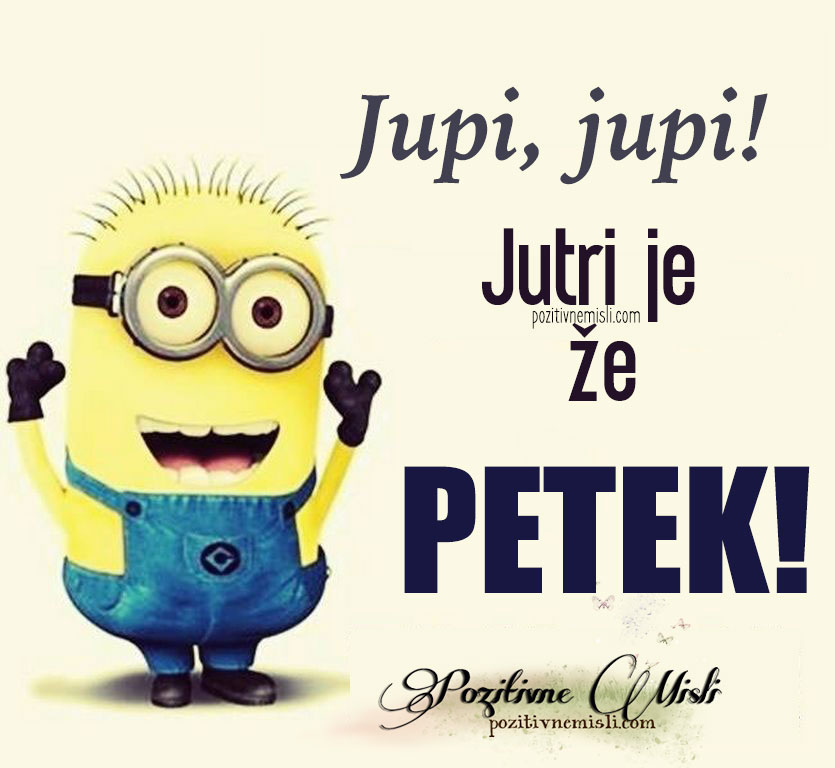 Pa ne le to! Tudi počitnice so vse bližje!GLASBA Se še spomniš pesmi Adlešičko  kolo? Hitro jo ponovi.  Ko boš odšel/a v gozd nabirati listje, rožice, vejice, …  za LUM, boš hkrati opravil/a še uro glasbe.Za pesem Adlešičko kolo (če jo še ne znaš najbolje, lahko zapoješ tudi katero drugo) boš naredil/a spremljavo. Za instrumente uporabi gozd – veje, kamenje, deblo …Torej na glas zapoj pesem in jo spremljaj z naravnimi instrumenti. Poskusi večkrat in uporabi različne instrumente za spremljavo. NARAVOSLOVJE IN TEHNIKAV učbeniku si preberi od strani 58 do strani 60.  V zvezek nato zapiši naslov: Različni, a podobni in dopolni ter prepiši spodnje besedilo. Ljudje smo si podobni, ker imamo skupnega ______________________. Med seboj pa se tudi razlikujemo : po spolu, barvi ______________, barvi _______, velikosti … Tudi po tem, kaj znamo in s čim se _________________.  Puberteta je obdobje, ko se otrok začne telesno ______________________ in dozorevati v odraslo osebo. Razmisli (za pomoč uporabi učbenik, str. 59):       *Kaj sta Jure in Živa podedovala po mami, kaj po očetu?        * Po čem se razlikujeta?       * Kaj si ti podedoval/a po svojih starših – kaj po očetu in kaj po mami?Sedaj pa reši še delovni list - utrjevanje znanja. Ko končaš, preveri rešitve. SLOVENŠČINATudi pri slovenščini reši delovni list za utrjevanje znanja. 